Key Identified RisksDate of original assessment: 27/08/18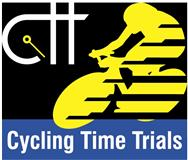 Risk AssessmentCourse/Road(s) Assessed:  Auchenlodment Rd.  Course: Auchenlodment Road Hill ClimbDate of Assessment/Review: 16/09/2018Name of Assessor: S. Blom, W. CoshCourse Description:  Start at 30 MPH Signs post along from Care home., Continue up hill for 1.8 miles until you reach Finish line slightly along from Craig Farm.Stay on same road and do not deviate off the Auchenlodment road.https://www.cyclingtimetrials.org.uk/race-details/17838Link above to Map of courseTraffic Flows: Low, Saturday morning especially the traffic flow is very low.Course/Event History: Used before under another Cycling body 4 years ago without any incidents reported to our knowledge.DistanceLocationIdentified Significant Risk/HazardsLevel of Risk
Low/Med/HighMeasures to reduce Risk
(if applicable)0 milesSTART: Start at 30 Mph sign post on start line.Traffic coming from rear and front which is low.LowSignage erected with Marshals wearing Hi Viz Jackets. Riders wearing hi Viz Race numbers on Lower Back. Each rider instructed to use small red LED light to be more visible.0.6 MilesRanoch Road joins Auchenlodment Road, Junction on right hand sideJunction on coming traffic from right hand side of competitors MediumSignage erected on Rannoch road, 1 Marshal placed on the Junction wearing Hi-Viz Vest. Riders instructed to be cautious 1.2 MilesAuchengeoch Road joins Auchenlodment road, Junction on right hand sideJunction on coming traffic from right hand side of competitors MediumSignage erected on Auchengeoch road, 1 Marshal placed on the junction wearing Hi-Viz Vest. Riders instructed to be cautious 1.8 MilesFINISH:  Clear Visibility from all directions on flat bit of road. No LowSignage erected for on coming traffic. 1 Marshal placed at the finish line wearing Hi-Viz jacket. Riders instructed to be cautious when finishing over finish line. The small junctions or entrances to farms/ facilities that are not identified in this risk assessment have been considered, however are not considered significant to pose a risk and therefore have not been noted.    